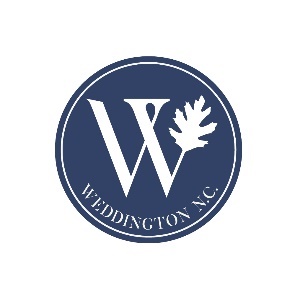 TOWN OF WEDDINGTONNOTICE OF PUBLIC HEARINGNotice is hereby given that a Public Hearing will be held by the Town Weddington at the Weddington Town Hall, 1924 Weddington Road, Weddington, NC on Monday, February 13, 2023 at 7:00 p.m., for the purpose of collecting public comment on a text amendment modifying Appendix 2, Submittal Requirements, of the Town of Weddington Unified Development Ordinance. Individuals requiring auxiliary aids or services or other accommodations for participation in a meeting may contact Karen Dewey, Town Administrator/Clerk, at 704-846-2709. Requests should be made at least 4 days prior to the meeting.	